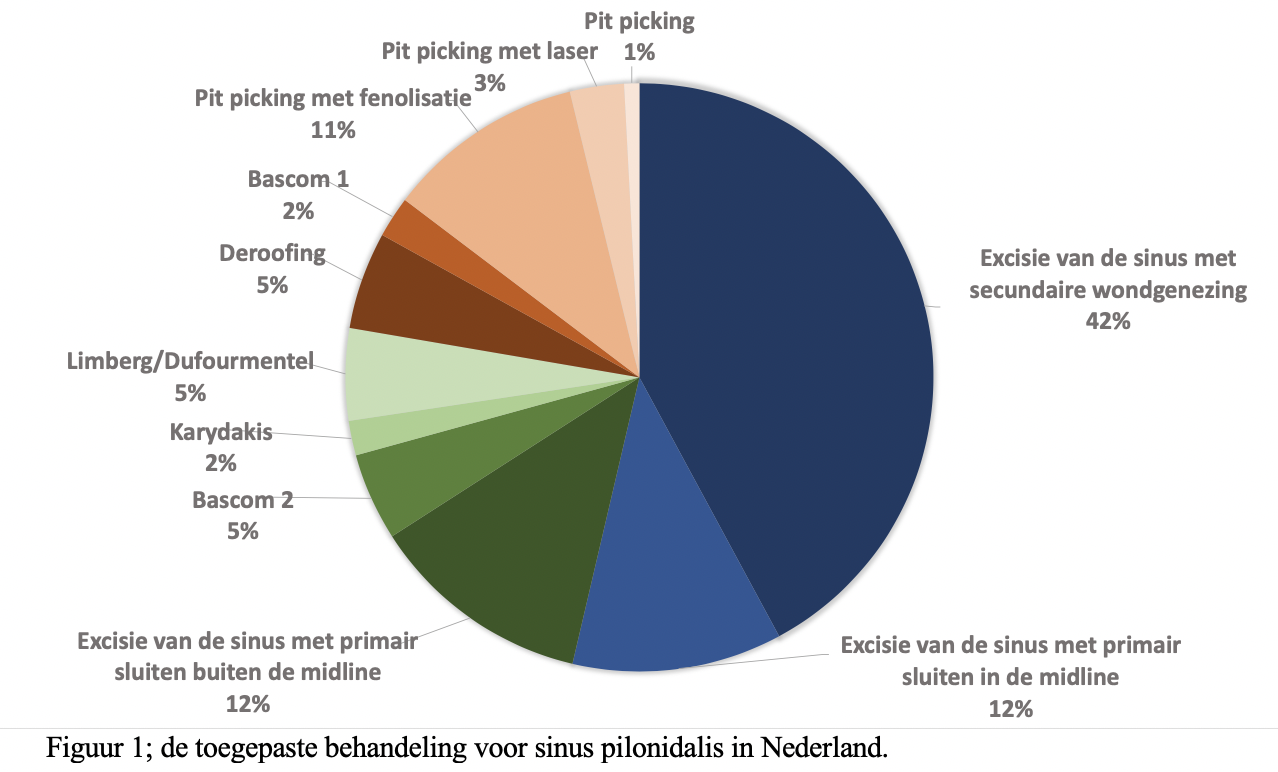 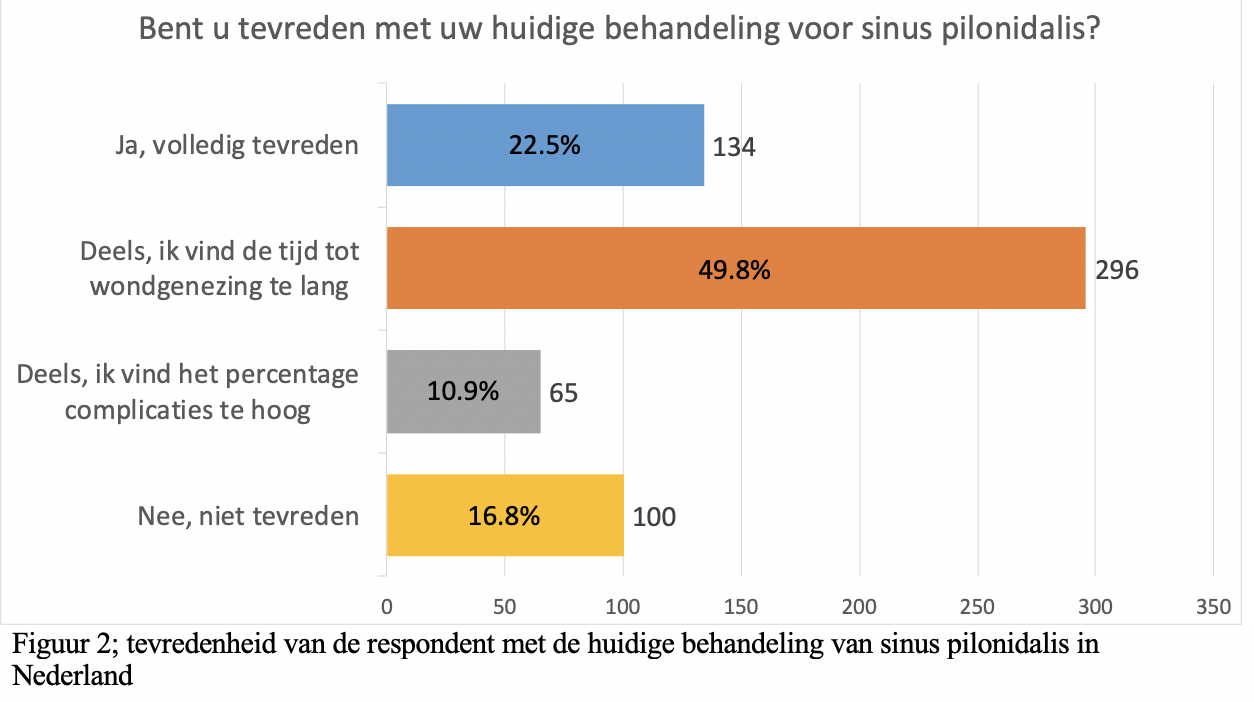 RespondentenKenmerkN (%)Functie• Chirurg392 (65.9)• AIOS203 (34.1)Chirurgische differentiatie (meerdere antwoorden mogelijk)• Gastro-intestinale chirurgie263 (44.2)• Oncologische chirurgie215 (36.1)• Traumachirurgie105 (17.6)• Vaatchirurgie70 (11.8)• Kinderchirurgie35 (5.9)• Longchirurgie34 (5.7)Persoonlijk aantal operaties voor sinus pilonidalis per jaar• 0 - 10279 (46.9)• 10 - 20 206 (34.6)• 20 - 3088 (14.8)• >3022 (3.7)Tabel 1; kenmerken van de respondentenVraagN (%)V1.     Welke behandeling geniet uw voorkeur bij een asymptomatische sinus pilonidalis?• Conservatief469 (78.8)• Chirurgisch126 (21.2)V2.     Maakt u onderscheid in de ernst van een symptomatische sinus pilonidalis en past u hierop uw chirurgische techniek aan? • Ja, ik pas mijn chirurgische techniek aan afhankelijk van de ernst         van de sinus pilonidalis (ga naar V4)453 (76.1)• Nee, ik kies altijd voor dezelfde techniek (ga naar V3)142 (23.9)V3.     Welke chirurgische techniek gebruikt u bij een sinus pilonidalis? (ga naar V8)*V4.     Hoe bepaalt u de ernst van een primaire sinus pilonidalis? (meerdere antwoorden mogelijk)• De aanwezigheid van infectie en/of pus363 (80.1)• De aanwezigheid van secundaire (laterale) fistel openingen279 (61.6)• De vermoedelijke grootte van de sinus277 (61.1)• De klachten van de patiënt193 (42.6)• Het aantal midline pits128 (28.3)V5.     Welke chirurgische techniek gebruikt u bij een 'milde' sinus pilonidalis? *V6.     Welke chirurgische techniek gebruikt u bij een 'ernstige' sinus pilonidalis?*V7.     Welke chirurgische techniek gebruikt u bij een 'recidief' sinus pilonidalis?*V8.     Maakt u voorafgaand aan de operatie gebruik van antibiotica?• Nooit398 (66.9)• Soms156 (26.2)• Altijd41 (6.9)V9.     Gebruikt u post-operatief antibiotica?• Nooit447 (75.1)• Soms141 (23.7)• Altijd7 (1.2)V10.     Geeft u direct na de chirurgische behandeling het advies mee aan patiënten om de aangedane regio goed te scheren?• Ja307 (51.6)• Nee288 (48.4)V11.     Geeft u na succesvolle genezing het advies mee aan patiënten om de aangedane regio definitief te ontharen?• Ja (ga naar V12)455 (76.5)• Nee (eind van de enqûete)140 (23.5)V12.     Hoe adviseert u definitieve ontharing• Laserontharing320 (70.3)• Die keuze laat ik aan de patiënt 103 (22.6)• Ontharingscrème21 (4.6)• Harsen/Waxen0 (0)* Zie Figuur 1 & tabel 3Tabel 2; vragen en respons omtrent peri-operatief beleid voor sinus pilonidalisChirurgische techniek voor 'milde' sinus pilonidalisN (%)Excisie technieken263 (46.4)Off-midline technieken93 (16.4)Minimaal invasieve technieken211 (37.2)Chirurgische techniek voor 'ernstige' sinus pilonidalisN (%)Excisie technieken338 (59.7)Off-midline technieken140 (24.7)Minimaal invasieve technieken88 (15.6)Chirurgische behandeling voor 'recidief' sinus pilonidalisN (%)Excisie technieken301 (54.9)Off-midline technieken171 (31.2)Minimaal invasieve technieken76 (13.9)Tabel 3; Toegepaste chirurgische technieken voor milde, ernstige en recidief sinus pilonidalisTabel 3; Toegepaste chirurgische technieken voor milde, ernstige en recidief sinus pilonidalis